от 18 августа 2020 года № 163О проведении конкурса на замещение вакантной должности муниципальной службыадминистрации Килемарского муниципального района	Руководствуясь Законом Республики Марий Эл от  № 25-З «О реализации полномочий Республики Марий Эл в области муниципальной службы» и во исполнение Положения «О порядке проведения конкурса на замещение должности муниципальной службы в Килемарском муниципальном районе, утвержденного решением Собрания депутатов Килемарского муниципального района от 23 декабря 2015 года № 89:	1. Объявить конкурс на замещение вакантной должности муниципальной службы – руководитель аппарата администрации Килемарского муниципального района.	2. Сектору по правовым вопросам администрации Килемарского муниципального района представить информацию о проведении конкурса в районную газету «Восход», разместить на странице администрации Килемарского муниципального района в информационно-телекоммуникационной сети официального интернет-портала Республики Марий Эл.	3. Контроль за исполнением настоящего распоряжения оставляю за собой.тел./факс:(8-83643) 2-14-35,2-12-00, ИНН/КПП/1204000515/12040100113.07.2020  № 01-20/Главному редакторуКилемарской районной газеты «Восход»Л.В. Смирновой	Администрация Килемарского муниципального района просит опубликовать в газете следующую информацию:ОБЪЯВЛЕНИЕО проведении конкурса на замещение вакантной должности администрации Килемарского муниципального районаАдминистрация Килемарского муниципального района объявляет конкурс на замещение вакантной должности руководителя отдела культуры, физкультуры и спорта администрации Килемарского муниципального района Заседание конкурсной комиссии состоится 20 августа 2020 года в 10 часов 00 минутв здании администрации Килемарского муниципального района по адресу: Республика Марий Эл, пгт Килемары, ул. Садовая, д. 55К участию в конкурсе допускаются граждане Российской Федерации, граждане иностранных государств-участников международных договоров Российской Федерации, в соответствии с которыми иностранные граждане  имеют право находиться на муниципальной службе, достигшие возраста 18 лет, владеющие государственным языком Российской Федерации, имеющие высшее образование, а также стаж муниципальной службы (государственной службы) в соответствии с квалификационными требованиями.Документы на конкурс предоставляются с 17 июля 2020 года по 06 августа 2020 года (включительно) в администрацию Килемарского муниципального района по адресу: Республика Марий Эл, пгт Килемары, ул. Садовая, д. 55, кабинет № 26 в рабочее время с 8:00 до 17:00, обед с 12:00 до 13:00, суббота, воскресенье – выходные дни.Гражданин, изъявивший желание участвовать в конкурсе, представляет в конкурсную комиссию подлинники и копии следующих документов:личное заявление;собственноручно заполненную и подписанную анкету по форме, установленной уполномоченным Правительством Российской Федерации федеральным органом исполнительной властикопию паспорта или замещающего его документа (соответствующий документ предъявляется лично по прибытию на конкурс);документы, подтверждающие необходимое профессиональное образование, стаж работы и квалификацию:копию трудовой книжки (за исключением случаев, когда служебная (трудовая) деятельность осуществляется впервые) или иные документы, подтверждающие трудовую (служебную) деятельность гражданина;копии документов о профессиональном образовании, а также по желанию гражданина – о дополнительном профессиональном образовании, о присвоении ученой степени, ученого звания, заверенные нотариально или кадровыми службами по месту работы (службы);документ об отсутствии у гражданина заболевания, препятствующего поступлению на муниципальную службу или ее прохождению;документы воинского учета – для военнообязанных и лиц, подлежащих призыву на военную службу;свидетельство о постановке физического лица на учет в налоговом органе по месту жительства на территории Российской Федерации;сведения о доходах за год, предшествующий году поступления на муниципальную службу, об имуществе и обязательствах имущественного характера; сведения об адресах сайтов и (или) страниц сайтов в информационно-телекоммуникационной сети «Интернет», на которых гражданин размещал общедоступную информацию, а также данные, позволяющие их идентифицировать, при поступлении на службу за три календарных года, предшествующих году поступления на муниципальную службу;иные документы, предусмотренные федеральными законами, указами Президента Российской Федерации и постановлениями Правительства Российской Федерации.Претендент вправе представить рекомендательные письма, отзывы с предыдущих мест работы.По всем вопросам проведения конкурса обращаться по телефонам 2-12-50, 2-13-22Шушлякова Ю.С.2-12-50КИЛЕМАР МУНИЦИПАЛЬНЫЙ РАЙОНЫНАДМИНИСТРАЦИЙАДМИНИСТРАЦИЯКИЛЕМАРСКОГО МУНИЦИПАЛЬНОГО РАЙОНАРАСПОРЯЖЕНИЙРАСПОРЯЖЕНИЕГлава администрацииКилемарского муниципального районаТ. ОбуховаКИЛЕМАР муниципальный РАЙОНЫН АДМИНИСТРАЦИЙЖЕАДМИНИСТРАЦИЯ КИЛЕМАРСКОГОМУНИЦИПАЛЬНОГО РАЙОНАСадовый урем, 55, Килемар пгт.,Марий Эл Республика, 425270,ул.Садовая, 55, пгт. Килемары,Республика Марий Эл,425270И.о. главы администрацииКилемарского муниципального районаС.М. Тарасов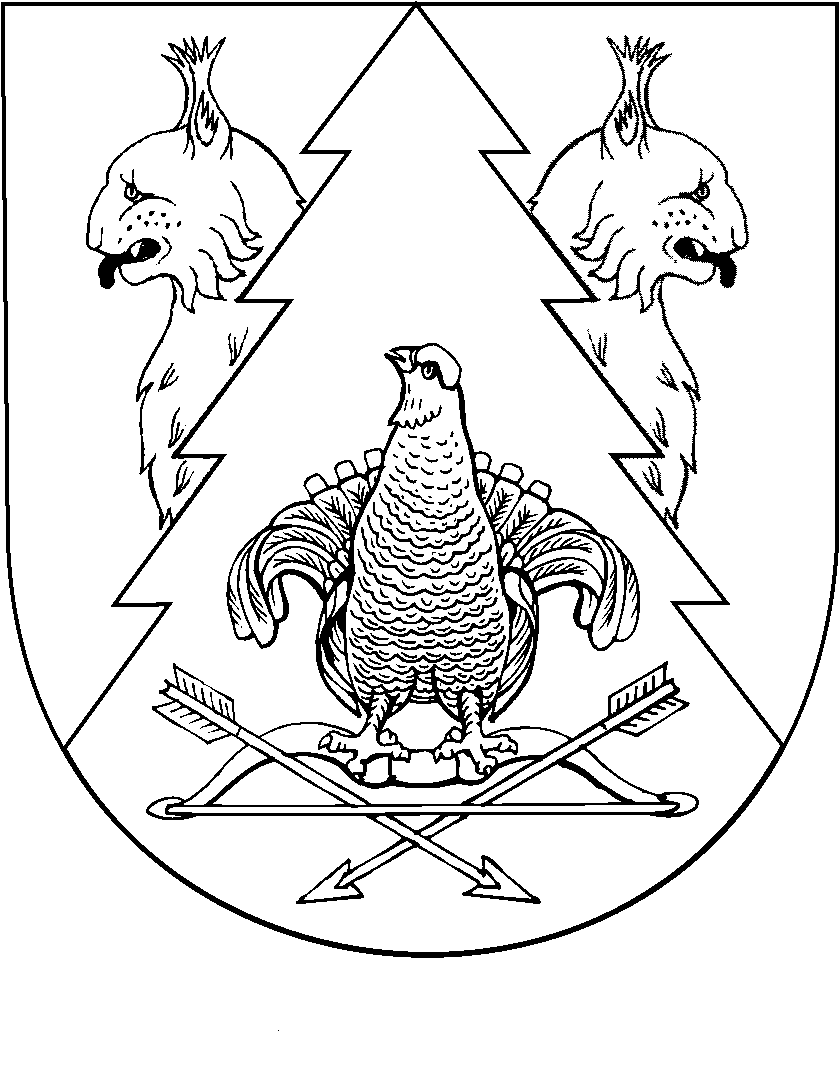 